Ratko Zvrko, Majka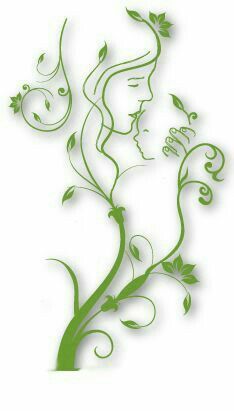 Slikovitost – izdvoji iz pjesme jednu pjesničku sliku„ k’o laticu ruže, mama
na moj obraz cjelov spusti.“Osjećajnost – ljubavRitmičnost –  rima (opusti – spusti)Stilska izražajna sredstva-dva epiteta (ukrasni pridjevi):male tuge, topli zagrljaj, daleka carstva, najmilije biće- dvije usporedbe:„...k’o laticu ruže, mama
na moj obraz cjelov spusti. „...a svakoj se mojoj sreći
  k’o najljepšem daru smiješi.“  - personifikaciju:                           „a njene me priče lako
                          u daleka carstva nose.“